.REPEATRainbows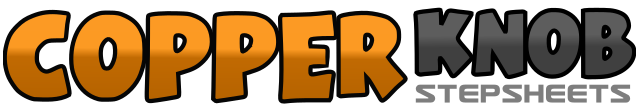 .......Count:32Wall:4Level:Improver.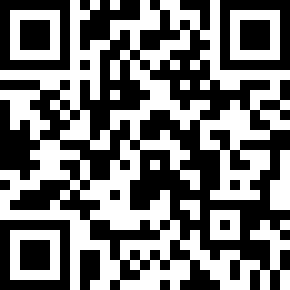 Choreographer:Val Reeves (UK)Val Reeves (UK)Val Reeves (UK)Val Reeves (UK)Val Reeves (UK).Music:Dance Above the Rainbow - Ronan HardimanDance Above the Rainbow - Ronan HardimanDance Above the Rainbow - Ronan HardimanDance Above the Rainbow - Ronan HardimanDance Above the Rainbow - Ronan Hardiman........1&Right step forward, left lock behind right2&Right step forward, left lock behind right3&Right step forward, left lock behind right4&Right step forward, left lock behind right5-6Right step forward, scuff left heel7&8Left shuffle backwards9-10Rock back on right, rock forward on left11&12Right shuffle forward13-14Left step across right, right step back turning ¼ left15&16Left shuffle in place17-18Right rock forward, left rock back19&20Right shuffle turning ½ turn right21-22Left rock forward, right rock back23&24Left shuffle turning ½ turn left25-26Right kick forward, right kick to side turning ¼ turn right27&28Right shuffle in place29-30Left kick forward, left kick to side turning ¼ turn left31&32Left shuffle in place